Муниципальное бюджетное дошкольное образовательное учреждение «Детский сад компенсирующего вида № 146» г.ИвановоЭффективные практики дошкольного образования. Практические материалы по работе с детьми с ОВЗ«Тактильная книга «В гости к цифрам»Волкова Нина Николаевна  - учитель - дефектолог Ильина Ирина Владимировна  - воспитатель        Человек воспринимает мир через осязание, зрение и слух. До 90% информации об окружающем мире получает благодаря зрению. Некоторые дети рождаются с патологиями органов зрения. Это отражается на их дальнейшем развитии и способности знакомиться с окружающей средой.        Наше дошкольное учреждение имеет направленность компенсирующего вида для детей с нарушением зрения. Развитие таких детей  имеет ряд особенностей:-дошкольники воспринимают меньше признаков и свойств предметов, чем их сверстники с нормальным зрением; -снижены восприятие цвета, целостность и полнота картины, зрительная сосредоточенность и дифференцировка;-медленно воспринимают и запоминают информацию, при этом сильно утомляются.        Для того чтобы сформировать у детей более полное восприятие окружающей действительности, в своей работе используем:-дидактические пособия, игры, развивающие книги; -знакомим с различными способами познания окружающего с помощью сохраненных анализаторов; -обогащаем чувственный опыт детей через осязательное восприятие, чтобы компенсировать природный недостаток зрительной системы.        Как показали наши наблюдения, больше всего детям дошкольного возраста нравятся книги, особенно тактильные. Такая книжка – и игра, и элемент познания мира.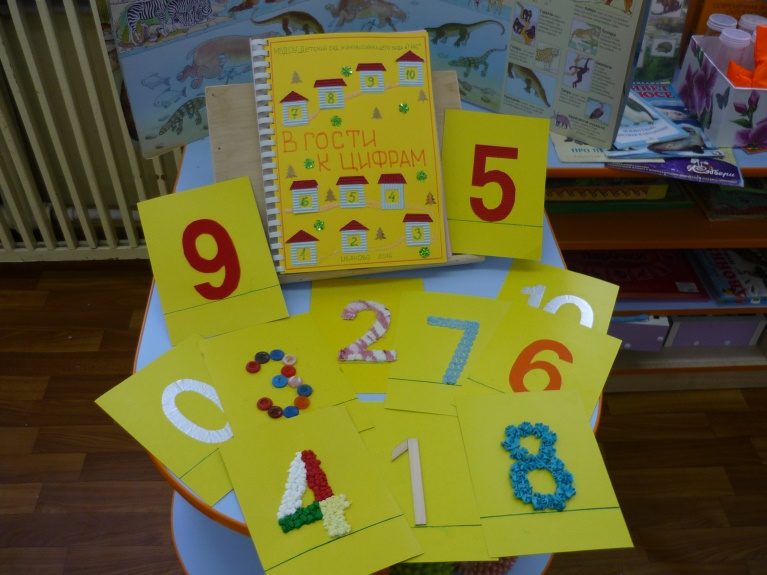       Тактильная книга – это универсальный материал для развития у дошкольников воображения, мелкой моторики, мышления, связной речи, памяти, зрительного восприятия. Книги, изготовленные своими руками, помогают детям узнать много нового, развивать навык осязания, а главное, тактильные книги доставляют радость совместного общения и творчества. Представляем одну из книг, созданную совместно с детьми – «В гости к цифрам». Цель: формировать у детей с нарушениями зрения целостную картину мира посредством тактильной книги. В соответствии с ФГОС задействованы 5 образовательных областей.Задачи приоритетной образовательной области:Познавательное развитие:Формирование первичных представлений об объектах окружающего мира, о свойствах и отношениях объектов окружающего мира (форме, цвете, размере, материале, о количестве, числе).Развитие интересов детей, любознательности и познавательной мотивации, воображения и творческой активности.Образовательные задачи в интеграции образовательных областей:Социально-коммуникативное развитие:Развитие общения и взаимодействия ребенка со взрослыми и сверстниками, становление самостоятельности.Физическое развитие:Приобретение опыта в двигательной деятельности, связанной с выполнением упражнений, способствующих развитию крупной и мелкой моторики обеих рук.Речевое развитие:Знакомство с книжной культурой.Обогащение активного словаря.Художественно-эстетическое развитие: Реализация самостоятельной творческой деятельности детей (изобразительной, конструктивно - модельной).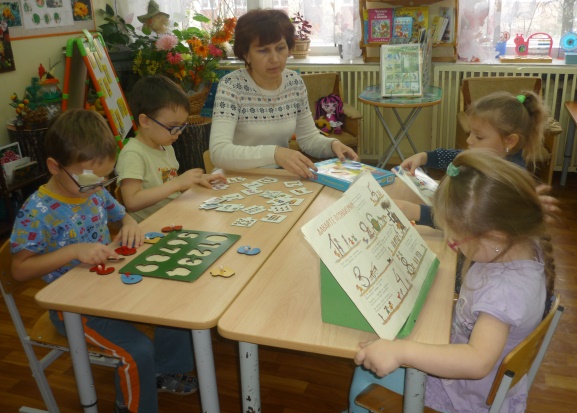 При ознакомлении с цифрами проводилась предварительная работа. В свободной деятельности с  детьми рассматривали книги с цифрами, читали стихи, сказки. Предлагали дошкольникам дидактические игры: пазлы «Играем и считаем», цифры – вкладыши, мозаику и др. При рассматривании картин, книг дети пользуются мольбертами. По рекомендациям врачей – специалистов детям с нарушениями зрения показан - взор перед собой, т.е. рассматриваемые предметы, картинки находились на уровне глаз детей – это специфика нашего ДОУ.       В работе по созданию цифр использовали материалы различной фактуры: фетр, тесьма, цветы из атласной ленты, искусственный мех, деревянные палочки, бумага разной фактуры (фольга, бархатная, гофрированный картон), пластмасса (пуговицы, бусины), песок декоративный. Обогащение чувственного опыта идет через осязательное восприятия.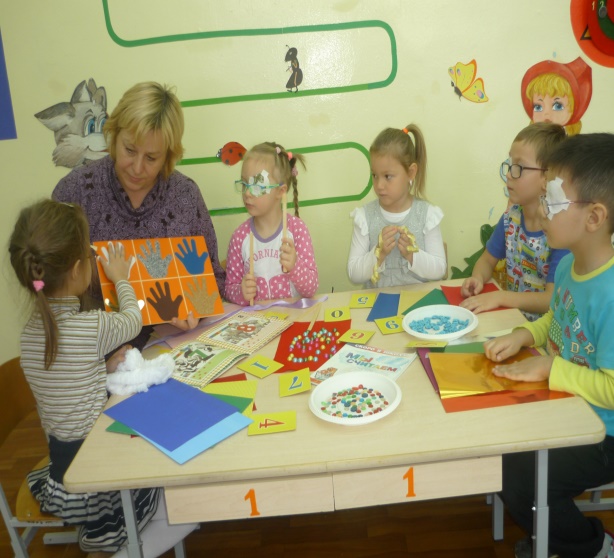    В изготовлении книги участвовали дети старшей группы. Работа проводилась в индивидуальной форме и подгрупповой.   В процессе деятельности дети сначала познакомились с различными по фактуре материалами, учились различать свойства поверхности предметов (гладкая - шероховатая, мягкая – твердая, теплая - холодная), расширяя свой активный словарь. 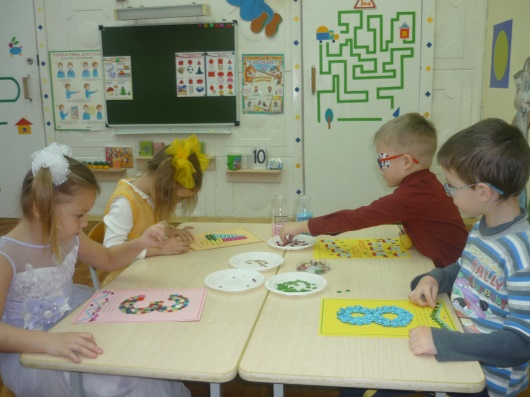      Дошколята самостоятельно выбирали цифру для изготовления и подбирали материал. 
Цифры на каждой странице получились яркими и разнообразными по фактуре:«0»-из фольги, «1»-из деревянных палочек, «2»-из искусственного меха, «3»-из пластмассовых пуговиц, «4»-из пластмассовых бусин, «5»- из гофрированного картона, «6»-из бархатной бумаги, «7»-из декоративной ленты,  «8»-из цветов атласной ленты, «9»-из фетра, «10»- из фольги. 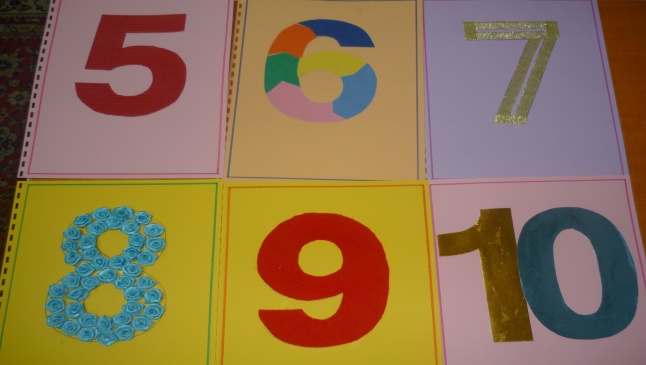 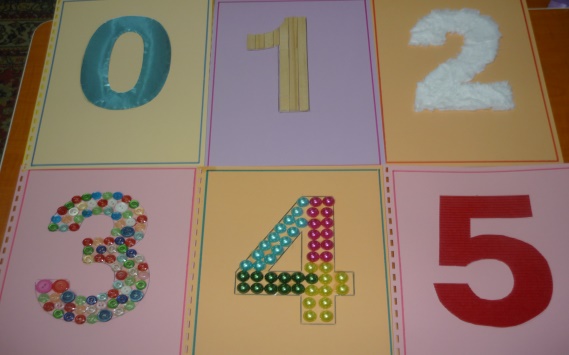     Ребята без труда определяли и называли любую цифру на ощупь, даже с закрытыми глазами. Такие упражнения способствуют развитию осязания, как одного из сохранных анализаторов, учат детей дифференцировать различные признаки и свойства предметов. Обложку для книги выполнили в технике коллаж.
Домики дети вырезали из цветного гофрированного картона, дорожки к домикам  сделали из декоративного песка, цифры в окошечках дети обводили по контуру самостоятельно. Дополнением к обложке послужили декоративные пайетки. 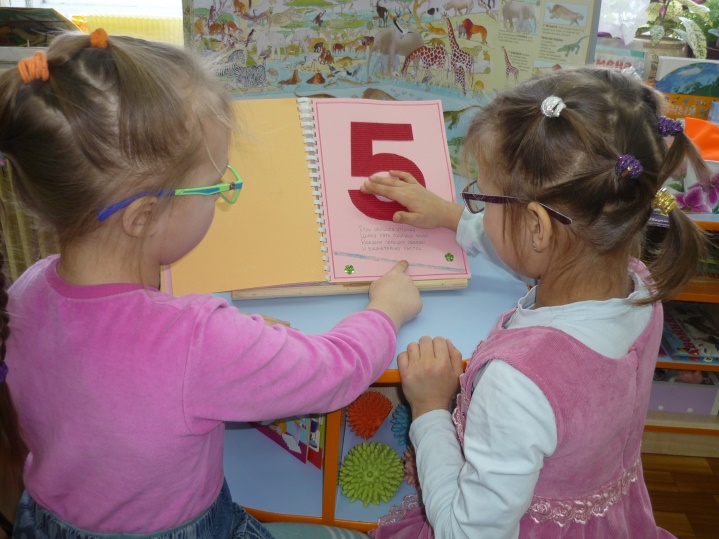       На каждой странице изображена дорожка к цифрам в виде линий различной конфигурации. Это служит дополнительной возможностью подготовить руку к письму, познакомив детей в игровой форме с различными линиями: прямой, ломаной, волнистой, зигзагообразной.     Книга получилась интересной и познавательной. Каждая цифра сопровождается необычными  стихами, которые сочинила учитель – дефектолог - Волкова Нина Николаевна. «Мы по сказочной дорожке в гости к циферкам пойдемДля себя мы это, точно, знания все там найдем».    Таким образом,  тактильная книга «В гости к цифрам», созданная своими руками в ходе          совместной деятельности педагогов и воспитанников по развитию осязания и мелкой моторики, цветового восприятия, коммуникативной деятельности  позволяет не только формировать у ребенка полное восприятие окружающей действительности через предметно-продуктивную деятельность, но развивать его творческие способности, способствует повышению самооценки ребенка.«О цифре 4 расскажет природа,                                                               На тему «Четыре времени года».Осень, зима, весна и лето, Очень красивая цифра эта».«Если учишься отличноЦифру пять получишь лично.Каждым пальцем обведи И внимательно смотри».